Драги студенти,Задовољство нам је да вас позовемо да учествујете у Међународном такмичењу у решавању студија случаја. На овом такмичењу можете да представите себе као активног члана студентске заједнице, стекнете нова познанства и добијете нове вештине.Шта се нуди?Могућност стицања нових вештина и знањаМогућност упознавања представника компаније, као и презентовања ваших вештинаСертификат присуствовања на такмичењу који можете да искористите за ваш резимеОслобођени сте плаћања пријавеДатуми и трајање такмичењаОд 16. до 24. марта 2022. годинеУ среду, 16. марта, компанија која задаје случај представиће своју компанију и овогодишњу студију случаја онлајн путем платформе MS Teams.Добићете недељу дана да осмислите решење. У четвртак, 24. марта, сваки тим презентоваће њихово решење у Порторожу у Словенији.ПравилаТимови који се пријављују на такмичење морају да имају најмање 4, а највише 6 студенатаВаша решења презентоваћете на енглеском језикуНа такмичење можете да се пријавите до 5. марта 2022. године, путем форме коју можете наћи на https://domino.fov.um.si/PrijavniObrazec.nsf/CaseStudy2022?OpenFormЗа све додатне информације погледајте 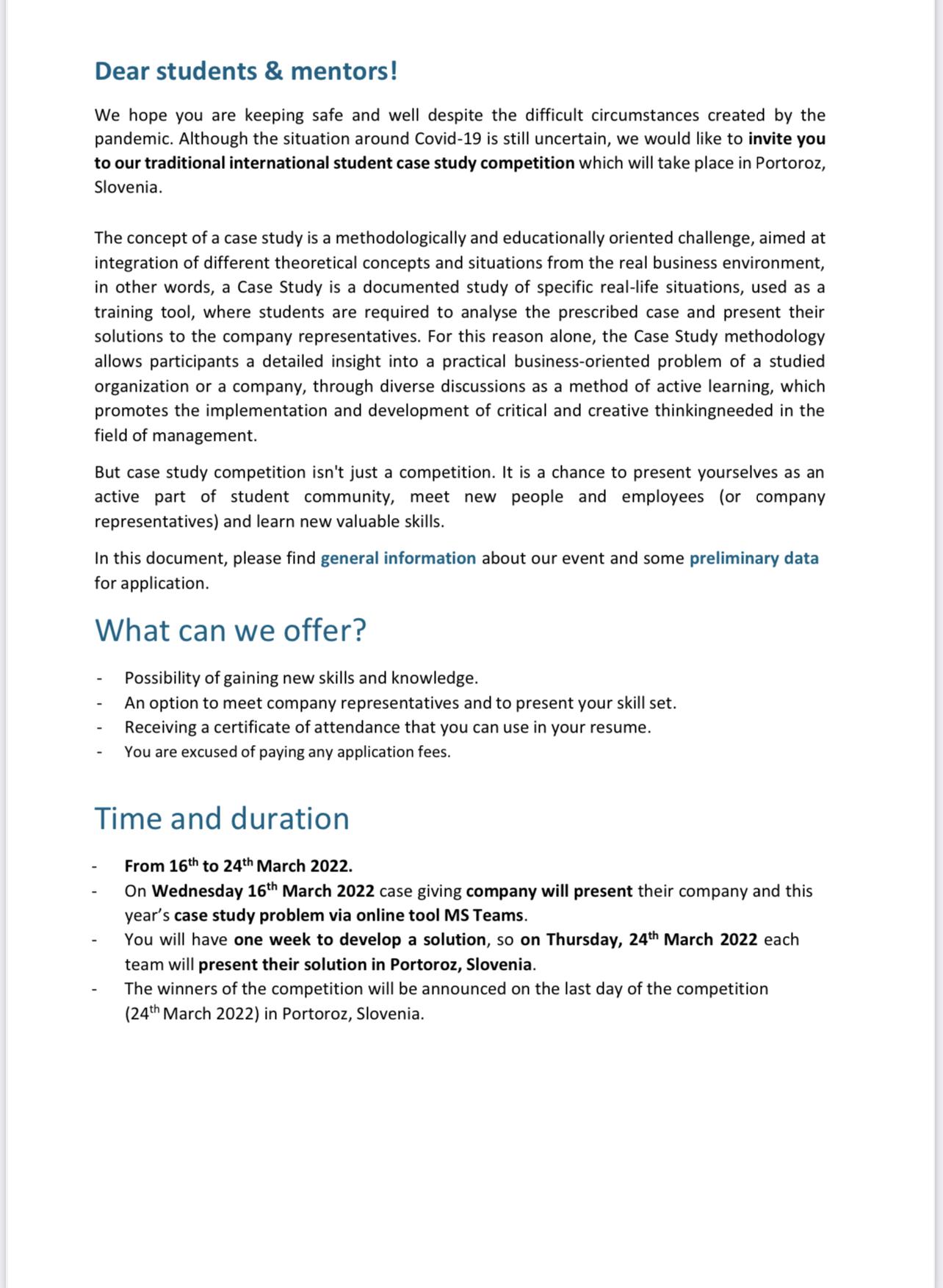 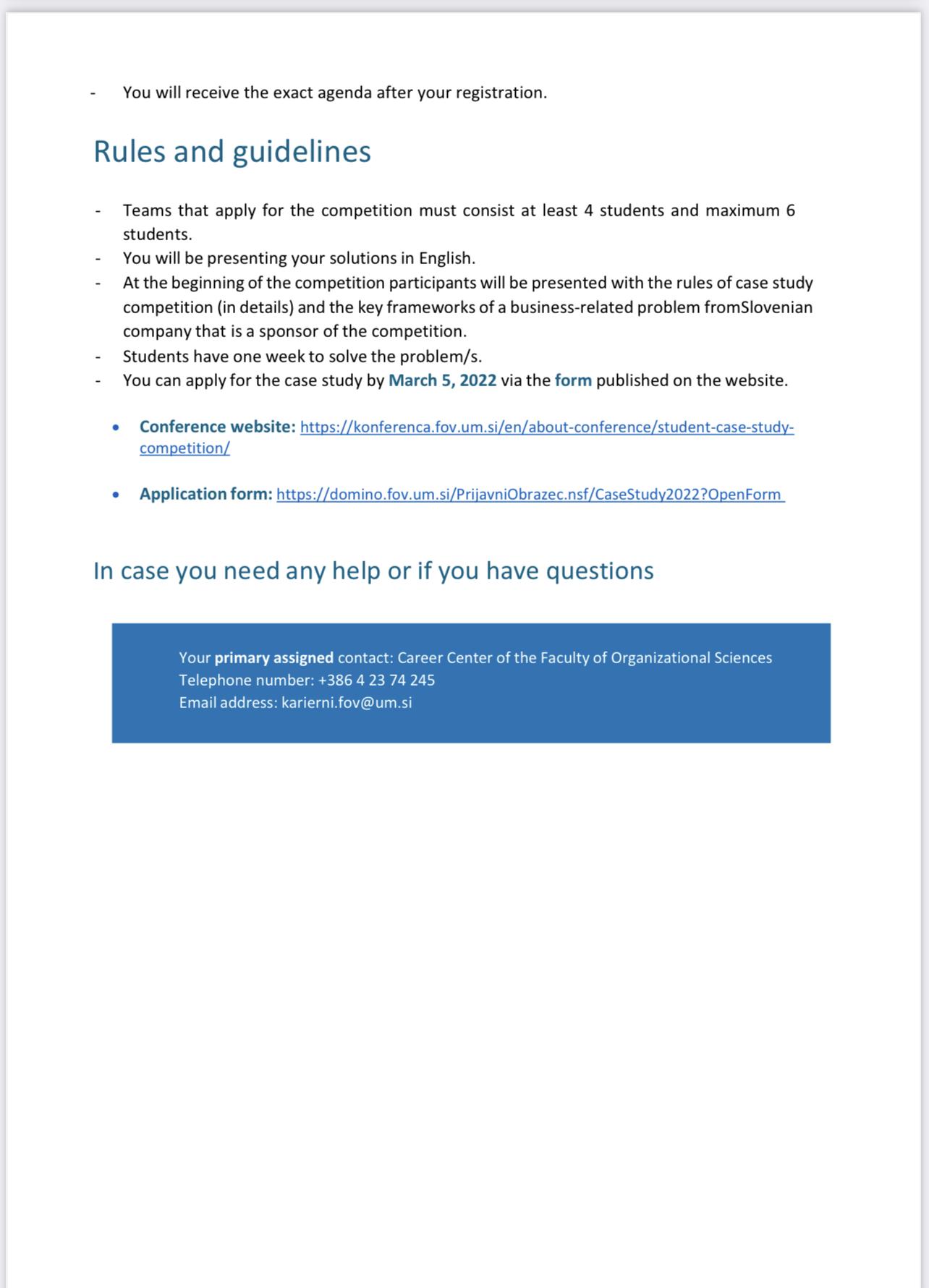 